                                                                                                                             		                                                                     .                                                                                                           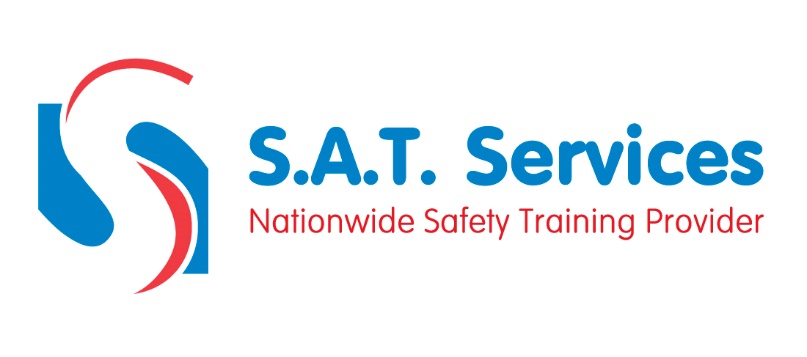 COURSE CONTENT AND SYLLABUSIntroductionMachine ClassificationHealth and Safety at Work Act 1974Provision and Use of Work Equipment Regulations 1998Lifting Operations and Lifting Equipment Regulations 1998AfternoonPersonal Protective Equipment (PPE) at Work Regulations 1992Work At Height Regulations 2005 / Additional RegulationsMobile Elevating Work Platforms - Operator TrainingTheory testCourse evaluation